Gavo: ___________________                           Išrašė: ___________________pareigos, vardas, pavardė			                                 pareigos, vardas, pavardėSąskaita Nr.Serija NG Nr.Data: 2017-09-11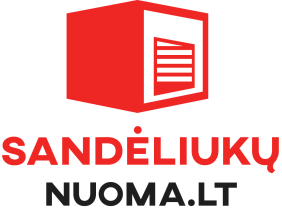 Pirkėjas/GavėjasPardavėjas/Siuntėjas+370 616 44445info@sandeliukunuoma.ltwww.sandeliukunuoma.ltAB DNB bankasSąsk. NR. LT914010051003341475Apmokėtiiki: 2017-09-16Eil. Nr.Prekės/paslaugos pavadinimasTerminasužkurįmokamaKiekisKainaSuma1.nuomos mokestis12017.06.01d – 2017.09.30d125,0025,002.nuomos mokestis22017.06.01d – 2017.09.30d13,003,00Išvisosuma:Išvisosuma:28,00Suma žodžiais: dvidešimtaštuonieurai 00 ct.Suma žodžiais: dvidešimtaštuonieurai 00 ct.Suma žodžiais: dvidešimtaštuonieurai 00 ct.Suma žodžiais: dvidešimtaštuonieurai 00 ct.Suma žodžiais: dvidešimtaštuonieurai 00 ct.